Занятие по рисованию «Золотая осень». Нетрадиционная техника рисования (старшая группа)Программное содержание: познакомить детей с новой техникой рисования – печать листьями, закрепить умение детей аккуратно использовать краску при работе, развивать фантазию, творческие способности, мелкую моторику рук; воспитывать интерес к процессу рисования. Продолжать учить детей разным приёмам тонирования, вызвать желание самим экспериментировать с материалом.Креативное развитие. Содействовать развитию творчества в процессе выполнения творческого задания и создания пейзажа с помощью разнообразных техник и материалов. Интеграция образовательных областей: «художественное творчество», «музыка», «познание», «коммуникация». Материалы:  альбомные листы, листочки тетрадной бумаги, гуашь, баночки с водой, ватные палочки, целлофановые пакеты, клеёнки, салфетки, осенние листики, пробки, сундучок, фартуки, нарукавники, видео – письмо, запись Чайковского «Времена года». Предварительная работа: беседа с детьми об осени и осенних явлениях, рассматривание картины известного художника И. Левитана «Золотая осень»; чтение стихотворений об осени, наблюдение за деревьями во время прогулки. Ход Воспитатель: Ребята, посмотрите, сегодня к нам на занятия пришли гости. Давайте с ними поздороваемся. А теперь давайте поздороваемся друг с другом. А здороваться будем так: кладите каждый правую ручку на мою руку и, скажем: «Здравствуйте!» Молодцы.Я, ты, он, онаВместе дружная семьяУлыбнись соседу справаУлыбнись соседу слеваМы с тобой друзья.(дети проходят и садятся на стулья)Воспитатель: Ребята, сегодня я пришла к вам не с пустыми руками. Посмотрите, какой у меня есть альбом. (Открываю пустой альбом). Ой, а в нём нет ни одного рисунка. Но, как же  так получилось? Я же в нем нарисовала очень  много красивых осенних пейзажей.  Чья же это злая шутка!?   Стук в дверь – в группе появляется незаметно сундучок. Воспитатель: Что это? Дети: Сундучок. Воспитатель: Кто бы мог нам его отправить? (на сундучке приклеены осенние бумажные листики)НА ИНТЕРАКТИВНОЙ ДОСКЕ ПОЯВЛЯЕТСЯ ВИДЕОПИСЬМО(отрывок из мультфильма «Подарок для слона» песня Дюдюки Барбидокской. После песни-представления  Дюдюка произносит: «Приветик, ребята! Вы наверное уже догадались, что это я испортила ваши рисунки!!!А сундучок- это мой сюрпризик , сумеете его открыть и догадаетесь, как использовать его содержимое , то будут у вас ваши рисуночки. А если нет- то …ТАК ВАМ И НАДО !!!!Ваша  Дюдюка  Барбидокская.»Воспитатель: Так, теперь понятно чьи это злые шутки.Ребята, давайте отроем сундучок. (не открывается, рассматриваем)Здесь загадка есть, может когда мы ее отгадаем тогда он откроется.                                 Солнцу теплому не верьте-                                Впереди метели.                                В золотистой круговерти                                Листья полетели.                                 Это я пришла с дождями                                 Листопадом и ветрами.                                                          Листья с веток облетают,                                                          Птицы к югу улетают.                                                          «Что за время года?»- спросим                                                             Нам ответят: «Это…..»Воспитатель: - Правильно! Но сундучок не открывается. Наверно, нужны какие-то волшебные заклинания. Вы знаете какие-нибудь?Дети:_______Воспитатель: Не получается. Что же делать? Может нам стихотворение про осень прочитать? Чтение осеннего стихотворения. Воспитатель: Получилось! Хитрая  Дюдюка, но и мы с вами молодцы! Давайте рассмотрим, что нам здесь приготовила эта вредина. Открываю сундучок, а там осенние листики. Воспитатель: Что это? Ответы детей.Воспитатель: Посмотрите, на что похож листик? А этот этот?                                                                                                                                                    Ответы детей.( дерево, елочка, кустик) Воспитатель: Сегодня мы  попробуем нарисовать осенний пейзаж с помощью листочков. Но перед началом давайте наденем халаты и нарукавники. Чтобы нарисовать осенний пейзаж, нам нужно нарисовать фон, то есть небо и землю. Давайте заглянем и посмотрим что ещё есть у нас в сундучке? (достаю целлофановый кулёчек): Что это ребята? Что это могло бы значить? По-моему я догадалась: с его помощью мы нарисуем небо! Разложите его на дощечке и разгладьте ручкой. Набираем кисточкой голубую или синюю краску и наносим на весь кулёчек. Ребята, обращаю внимание: гуашь не закрасит весь целлофан, краска будет собираться в капельки, но в этом и заключается «волшебство» этого метода. Когда весь кулёчек прокрашен, налаживаем на него альбомный лист и проглаживаем лист рукой. Осторожно переворачиваем, также осторожно снимаем целлофан. Небо готово! (слова воспитателя сопровождаются показом) Теперь нарисуем землю. Рисовать будем тоже необычным способом: смятой бумагой. Берём кусочек тетрадной бумаги и сминаем его.Листок бумаги мы сминаемИ в шарик дружно превращаем!Мятой бумаги комочекНа ёжика очень похожий!Не дадим ему скучать,Мы им травку будем рисовать!Воспитатель: Ребята, скажите какого цвета осенняя трава?                                                                                                                                                    Ответы детей.Окунаем бумажный комочек в гуашь и начинаем примакивать, покрываем весь лист до неба. (показ воспитателя на мольберте) И так, фон готов! Устали? Выходите поиграть!Раз, два, три, четыре, пять Это каждый должен знать (шагаем на месте)Лето, осень и зима,А потом придет весна (хлопаем в ладоши)Мы теперь друг друга спросим (разводим руки в стороны, поворачиваясь друг к другу)Что настало нынче? (пожимаем плечами)Осень! (хлопок)От времени года (поднимает вверх указательный палец)Зависит погода (произносят назидательно)Осень, осень – листопад! (плавно поднимают руки вверх, как бы дирижируя, постепенно опуская вниз)Листья жёлтые летятВетер дует, задувает (руки от груди не спеша разводят в стороны и одновременно дуют)Туча небо закрывает (наложить ладошку на ладошку и поднять вверх)Дождик капает с утра (сжимает кулак, выставляют указательный палец, совершают то левой, то правой рукой движения вверх-вниз)Осень грустная пора (разводят руки с грустью на лице).Закружились детки-листочки и полетели листочки на свои стульчики. Воспитатель: Перед тем, как приступить дальше к работе, давайте с вами всмотримся в пейзаж Левитана: осенняя пылающая листва на фоне холодного голубого неба. Обратите внимание: на первом плане большие деревья, а на дальнем маленькие. Скажите, ребята: какие краски нам понадобятся для рисования осеннего пейзажа.Ответы детей.Воспитатель: посмотрите: на столах у вас лежат листочки, все ли они одинаковые? Чем они отличаются (величина, форма). Какими листочками мы будем печатать деревья на переднем плане? А маленькими на каком? Сейчас посмотрите как я это буду делать (показ воспитателя).Ни кистью сегодня Будем рисовать, Листочком будемОттиск создавать!Пальчики мы разомнёмИ рисовать сейчас начнём! Если вам всё понятно, то можно приступать к работе! (звучит музыка Чайковского «Времена года»). Готовые работы выставляем на выставку!Осень на опушкеКраски разводила,По листве тихонькоКистью проводила.Пожелтел орешникИ зарделись клёны.В пурпуре осеннем Только дуб зелёный.Утешает осень:«Не жалейте лета!Посмотрите, роща – золотом одета!»Воспитатель: Ребята, скажите, сумели ли мы нарисовать осень? Чем мы рисовали? Понравилось ли вам занятие? Какие новые методы вы сегодня узнали? Что можно еще нарисовать с их помощью? За ваши старания вручаю вам медали «Лучший художник»!Входит Осень: Здравствуйте, ребята! Вы меня узнали? Я тоже хочу вас поблагодарить за вашу помощь ,за ваше старания и умения. У вас  получились очень красивые рисунки и действительно маленькие художники. (дарит корзину с яблоками)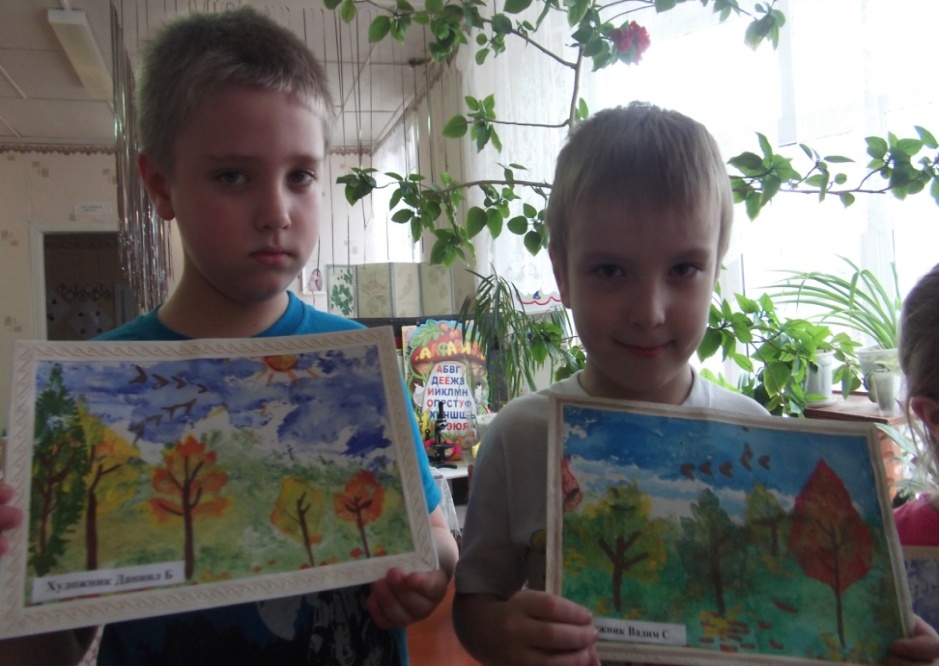 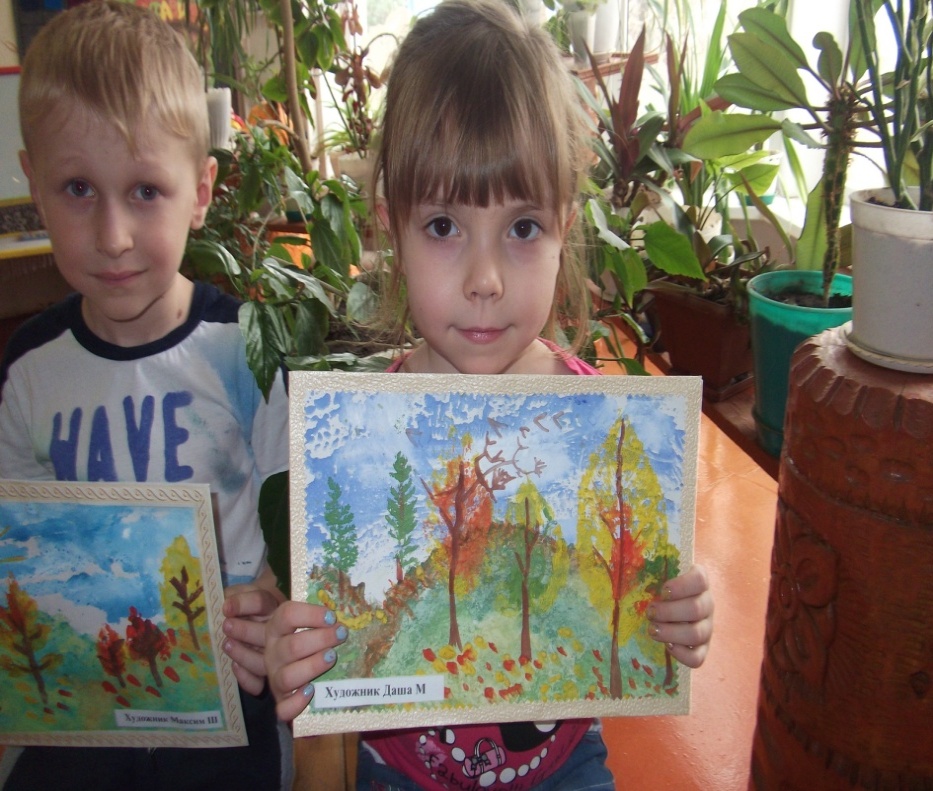 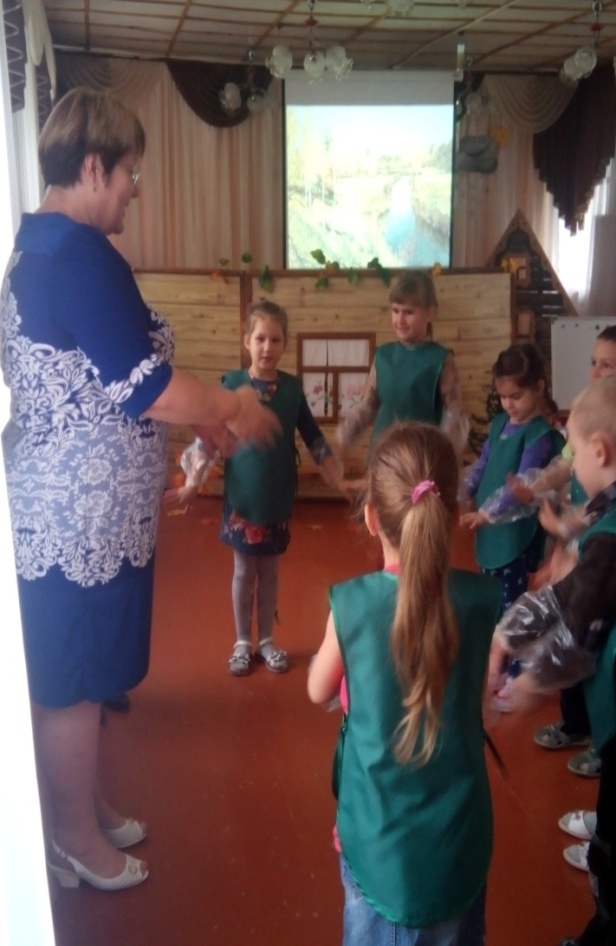 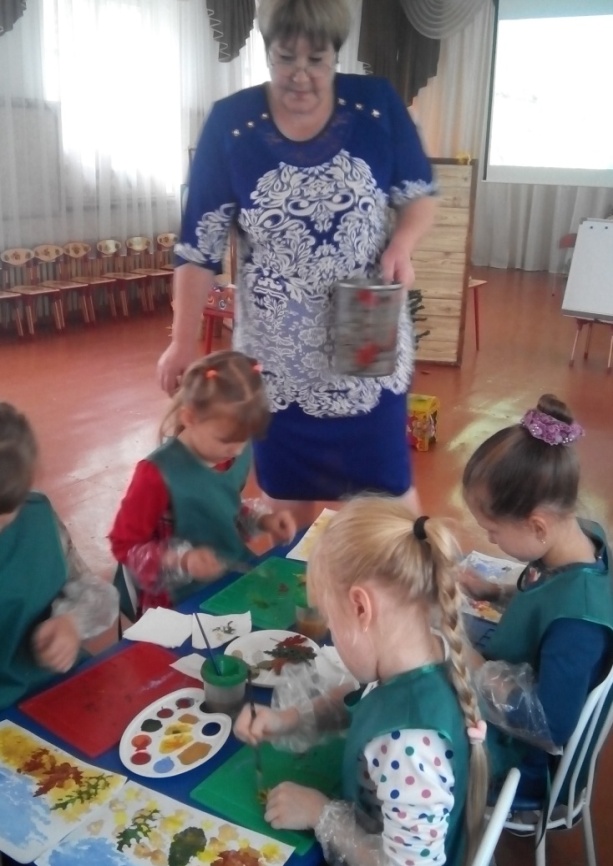 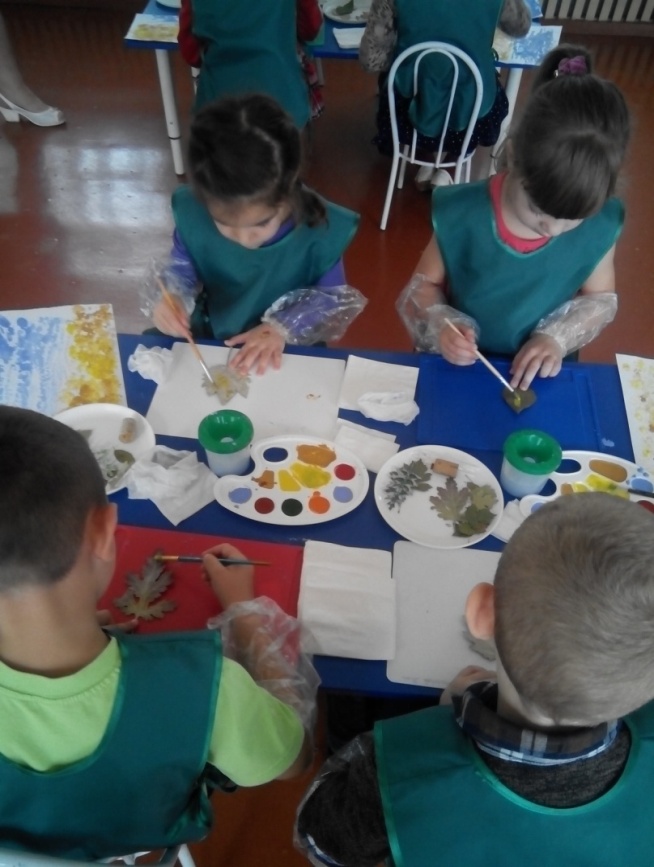 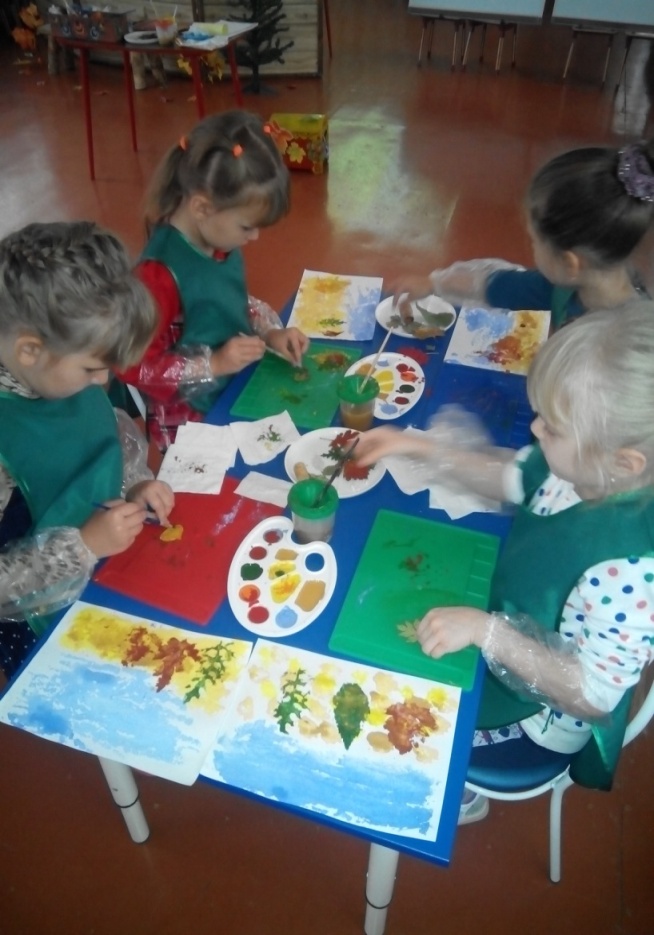 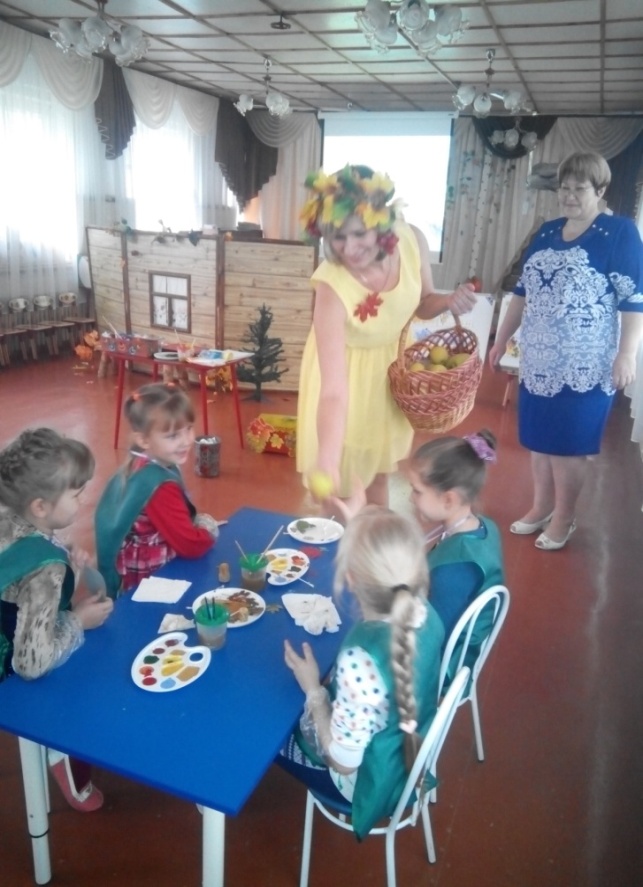 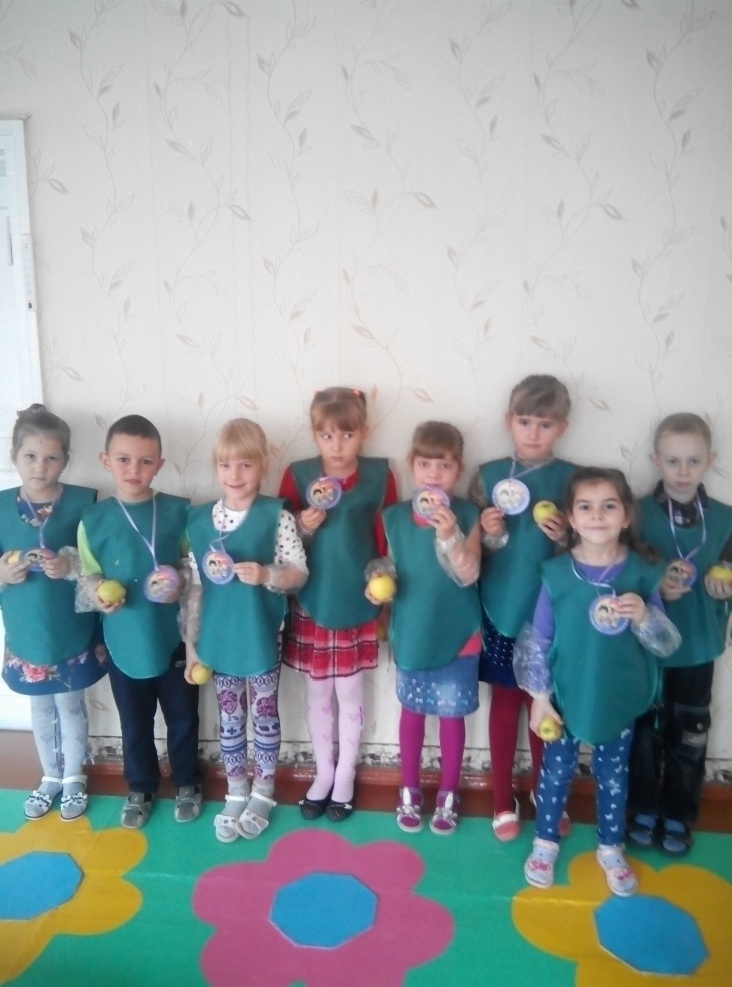 